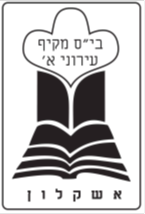 תכנית שנתית עיוני לשכבת י'מקיף עירוני א' – אשקלוןרכז המגמה-יואב עמרםהערה-כל שיעור במשבצת = 2 ש"ש.                                                  שיעור שלא התקיים=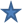 חודש  תאריךספטמבראוקטוברנובמברדצמברינוארפברוארמרץאפרילמאייוניראשון01.09שיחת פתיחה06.10מערכת השלדהמשך..03.11מבחן ראשון[גורמי הישג]01.12עקרונות אימון05.01מבחנים חוזרים [מועד ב']02.02שרירי השלד[בלי התכווצות01.03תזונה[2ש"ש]05.04חופשת פסח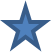 03.05מערכת הנשימהעד עמ' 25607.06מבוא לתולדות החינוך הגופניראשון08.09גורמי הישג13.10ערב חג סוכות10.11מפרקי הגוףהמשך...08.12מרכיבי הכושר+הפסיכומוטוריים12.01מרכיבי הכושר+הפסיכומוטוריים09.02שרירי השלד[בלי התכווצות08.03חזרה על המבחן12.04חופשת פסח10.05מערכת הנשימהעד עמ' 25614.06מבחנים חוזריםראשון15.09לא התקיים [כנס רכזי בטחון]20.10לא התקייםחופשההושענה רבה17.11השמנה[2ש"ש]15.12חזרה על החומר19.12מבחן שנייום חמישי [על מערכת השלד ומפרקי הגוף]19.01מערכת הדם [עד עמוד 283]16.02יציבה15.03מבחן ראשון[על שרירי השלד +תזונה ויציבה]19.04מערכת הנשימהעד עמ' 25617.05חזרה על המבחן21.06חופש גדולראשון22.09השלד[עד שבר מאמץ]27.10מפרקי הגוף24.11השמנה22.12מרכיבי הכושר+הפסיכומוטוריים26.01מערכת הדם [עד עמוד 283]23.02תזונה[2ש"ש]22.03סיור + הרצאה בחוויה האולימפית26.04מערכת הנשימהעד עמ' 25624.05מבחן שני[על מערכת הנשימה]ראשון29.09ערב ראש השנה29.12חופשת חנוכה29.03מערכת הנשימהעד עמ' 25631.05מבוא בפסיכולוגיה